Leistungsverzeichnis über VerkleidungenBauvorhaben: 	     				Bauort: 	     Bauherr: 	     Planung und Bauleitung: 	     Angebot über: Fenster-, Eck-, Pfeiler-      verkleidungenAngebotsabgabe: 	     	Ausführungsbeginn:	     DER BIETER:           …………………………………………………………………………………………………..Datum	Stempel	UnterschriftDieses Leistungsverzeichnis über Verkleidungen geht etwaigen von den Parteien verwendeten Allgemeinen Geschäftsbedingungen vor.Technische Vorbemerkungen für VerkleidungenVergabe- und Vertragsordnung für Bauleistungen (VOB):Neben den allgemeinen Vertragsbedingungen und diesen technischen Vorbemerkungen gilt die VOB (Teil B, C), neueste Fassung.Normen/ Richtlinien:Angegebene bzw. zitierte Normen, Richtlinien und Verordnungen gelten jeweils in ihrer aktuellen Ausgabe bzw. deren Ersatzwerke.Statische Anforderungen: Die Verkleidung muss so am Fenster oder Baukörper befestigt werden, dass alle auf sie einwirkenden Kräfte in den Baukörper abgeleitet werden. Zusätzliche Lasten aus dem Baukörper dürfen nicht von der Verkleidung aufgenommen werden.Die Verkleidungsplatte muss folgende technische Merkmale aufweisen:Widerstandsmoment nach DIN 53293		> 1,5 cm3/mElastizitätsmodul nach DIN EN 1999 1 – 1		7.000 N/mm2Zugfestigkeit nach DIN EN 1396			≥ 150 N/mm2Lineare Wärmeausdehnung				≤ 2,4 mm/m (∆T = 100° C)Anforderungen an die Oberfläche: Kratzfestigkeit nach DIN EN 15186			≥ 0,2 cNIR-Reflektion nach DIN EN 410			≥ 20 %Wetterechtheit nach DIN EN 513			20GJ/m2(ISO 105-A02 Bewertung)					≥ 3 GMUV-Beständigkeit nach DIN EN 13523 – 10		≥ 4 GM(UV-B; 4.000h Bewertung)				< 0,7 ΔEReibechtheit nach ISO 105 – X 12			Note 5Farben / Dekore: Anthazitgrau 7016		 Anthazitgrau 7016 Glatt		 Anthazitgrau 7016 Glatt 2 Basaltgrau 7012		 Quartgrau 7039			 Schwarzbraun 8518 Golden Oak		 Nussbaum V			 Eiche Dunkel FL-F1 SapeliWärme- und Feuchtigkeitsschutz:Für die Anforderungen an den Wärmeschutz gelten:DIN 4108-2		Mindestanforderungen an den WärmeschutzDie Einwirkung von Schlagregen und Tauwasser ist so zu begrenzen, dass Schäden vermieden werden, z. B. unzulässige Minderung des Wärmeschutzes.Dieses Leistungsverzeichnis über Verkleidungen geht etwaigen von den Parteien verwendeten Allgemeinen Geschäftsbedingungen vor.Verkleidungsart:Die Verkleidung muss aus einer folienbeschichteten, kantbaren Aluminium-Verbundplatte bestehen. Die Beschichtungsfolie muss weißbruchfrei kaltverformbar (bis 90° kantbar) sein.Montage:Der Ausgleich von Bewegungen durch Temperaturveränderungen, Windlasten und Bauwerksverformungen muss gewährleistet sein. Die Befestigung muss mit einem geeigneten Befestigungssystem spannungsfrei erfolgen. Auf die Folienoberfläche darf z.B. durch Schrauben oder Nieten keine Druckspannung ausgeübt werden, um Folienverschub zu vermeiden. Die Vorgaben des Herstellers zur Montage sind einzuhalten.Geforderte Montageart:  Sichtbare Befestigung mittels farblich an die Folienoberfläche angepassten Schrauben Nicht sichtbare Befestigung mittels VerklebungVom Bieter angebotenes Verkleidungssystem: RENOLIT BENDIT Alternativ :Vom Bieter angebotenes Befestigungssystem: RENOLIT BENDIT LT-XT BefestigungssystemAlternativ :Vom Bieter angebotene Unterkonstruktion: Aluminium-Winkelprofil 40 x 20 x 2 mmDER BIETER:           …………………………………………………………………………………………………..Datum	Stempel	UnterschriftDieses Leistungsverzeichnis über Verkleidungen geht etwaigen von den Parteien verwendeten Allgemeinen Geschäftsbedingungen vor.Beispielelement:Beispielelement:Beispielelement:Dieses Leistungsverzeichnis über Verkleidungen geht etwaigen von den Parteien verwendeten Allgemeinen Geschäftsbedingungen vor.Beispielelement: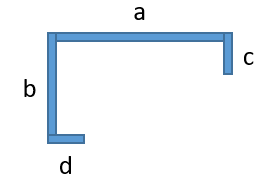 Beispielelement:Beispielelement:Dieses Leistungsverzeichnis über Verkleidungen geht etwaigen von den Parteien verwendeten Allgemeinen Geschäftsbedingungen vor.Ungeprüfte Angebotssumme incl. MwSt.:      EURGeprüfte Angebotssumme incl. MwSt.:      EUR Fabrikat:      	Serie / Typ:       Fabrikat:      	Serie / Typ:      Pos.Menge/EinheitMaße/TextEP € EURGP € EURPos. 11 Stück90° Eck-Element mit einer Kantung        mit eingefärbten Schnittkanten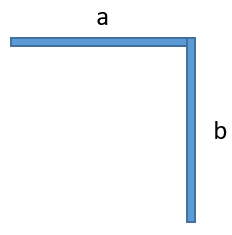 a =      mmb =      mmh =      mmWeitere Anforderungen wie in den Vorbemerkungen beschrieben.Einschließlich Befestigungszubehör frei Baustelle einschl. Montage.Pos. 21 Stückα° Eck-Element mit einer Kantung        mit eingefärbten Schnittkanten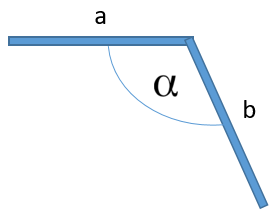 a =      mmα =       ° (≥ 90°)b =      mmh =      mmWeitere Anforderungen wie in den Vorbemerkungen beschrieben.Einschließlich Befestigungszubehör frei Baustelle einschl. Montage.Pos. 31 StückU-Element mit zwei Kantungen                       mit nicht sichtbaren Schnittkanten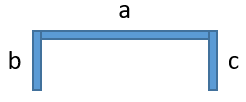 a =      mmb =       mmc =       mmh =      mmWeitere Anforderungen wie in den Vorbemerkungen beschrieben.Einschließlich Befestigungszubehör frei Baustelle einschl. Montage.Pos.Menge/EinheitMaße/TextEP € EURGP € EURPos. 41 Stück90° Eck-Element mit drei Kantungen mit nicht sichtbaren Schnittkantena =      mmb =      mmc =       mmd =       mmh =      mmWeitere Anforderungen wie in den Vorbemerkungen beschrieben.Einschließlich Befestigungszubehör frei Baustelle einschl. Montage.Pos. 51 Stück90° Eck-Element als Innenecke mit einer Kantung mit eingefärbten Schnittkantena =      mmb =      mmh =      mmWeitere Anforderungen wie in den Vorbemerkungen beschrieben.Einschließlich Befestigungszubehör frei Baustelle einschl. Montage.Pos. 61 Stückα° Eck-Element als Innenecke mit einer Kantung        mit eingefärbten Schnittkantena =      mmα =       ° (≥ 90°)b =      mmh =      mmWeitere Anforderungen wie in den Vorbemerkungen beschrieben.Einschließlich Befestigungszubehör frei Baustelle einschl. Montage.Angebotswert netto:      EUR+19 % MWSt      EURAngebotswert brutto:      EUR